A1 Wokingham Loo HireLoading/Unloading A1 Loo Hire Truck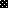 